Ministero dell’Istruzione 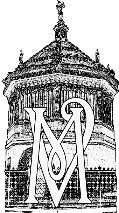 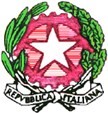 Istituto Scolastico Comprensivo "V. Muzio” Via S. Pietro ai Campi, 1 - 24126 Bergamo www.icmuzio.edu.it e_mail: bgic811007@istruziC.f.: 95118920164 - Tel. 035 316754 one.it – bgic811007@pec.istruzione.it- Fax 035 312306 – 	  ********************************************************************************* MODULO DI ADESIONE   DA INVIARE PER MAIL  a : bgic811007@istruzione.it entro il 21 giugno 2021                                                                                                   All’Istituto Comprensivo “V.Muzio”  Il/la sottoscritto/a…………………………………………………………………………..genitore di……………………… frequentante la classe…………………………………………………………………..della scuola ……………………. ISCRIVE Il/la proprio/a figlio/a al laboratorio: □   SCRITTORI IN ERBA   primaria 1^ livello  □   SCRITTORI IN ERBA   primaria 2^ livello  □   NUMERI E FIGURE   primaria (classi prime e seconde) □   NUMERI E FIGURE   primaria (classi terze, quarte, quinte) □ INTRODUZIONE AL METODO DI STUDIO (classi prime secondaria di 1^ grado 2021-2022) □ COMPRENSIONE DEL TESTO E METODO DI STUDIO (classi seconde e terze secondaria di 1ì grado 20212022)  I laboratori saranno attivati a condizioni che si abbiano almeno 10 iscritti.  Per le settimane di ‘Senza Pensieri’ le adesioni vengono raccolte dalla cooperativa che gestisce le attività. Data………………….                                                                                            FIRMA                                                                                                                     --------------------------------------- 